DERMATOLOGY PARTNERS OF WNY, LLP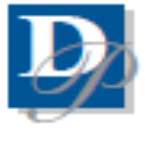 REGISTRATION FORMDATE: ________________PATIENT NAME: _________________________________________________________	DATE OF BIRTH:_____________________			(LAST)		       (FIRST)		(MI)SEX:   M    F				IDENTIFIES AS: ______________________ADDRESS:__________________________________________________________________________________________________		(STREET)			(APT)		(CITY)			(STATE)		(ZIP)PREFERRED PHONE:	(_____)______________________		⃞   CELL     ⃞   HOME     ⃞   WORKALTERNATIVE PHONE:   (_____)______________________		⃞   CELL     ⃞   HOME     ⃞   WORKMARITAL STATUS: (PLEASE CIRCLE):		MARRIED	SINGLE		WIDOWED	DIVORCED						LEGALLY SEPARATED		DOMESTIC PARTNEREMERGENCY CONTACT (FULL NAME):__________________________________________________________________________ 	PHONE NUMBER: (_____)______________________	RELATIONSHIP:___________________________________________PRIMARY CARE PHYSICIAN (FULL NAME):_______________________________________________________________________ADDITIONAL PROVIDER(S) YOU WISH TO RECEIVE CORRESPONDENCE:____________________________________________EMPLOYMENT STATUS:	⃞    EMPLOYED	 	⃞   NOT EMPLOYED    OCCUPATION:__________________________    STUDENT:                     	⃞      FULL TIME		⃞    PART TIME		⃞      N/AINSURANCE INFORMATION:  Please complete below and bring cards to appointmentsPRIMARY INSURANCE:_________________________________________________ID # ___________________________________POLICY HOLDER’S NAME:_______________________________________________________________DOB:__________________  RELATIONSHIP TO PATIENT:___________________________________________________________________________________SECONDARY INSURANCE:_____________________________________________ID # ___________________________________POLICY HOLDER’S NAME:_______________________________________________________________DOB:__________________  RELATIONSHIP TO PATIENT:___________________________________________________________________________________Last Updated: 4/12/19DERMATOLOGY PARTNERS OF WNY, LLPFINANCIAL POLICYPATIENT NAME: _________________________________________________________	DATE OF BIRTH:_____________________As a patient of Dermatology Partners of WNY, LLP, I acknowledge that I will assume full financial responsibility for services rendered to me, for any reason, including self-payment, if my health insurance carrier denies or does not cover my claim for these services at time of service.MEDICAL NECESSITYIf my insurance determines that a medical service and/or products are not covered, I acknowledge that I have been notified and will assume full responsibility for the service(s) and/or product.INSURANCEI understand that I am responsible to supply current or correct insurance information at time of service.  If this information in not correct or not received within 30 days of services rendered, I acknowledge that I have been notified and will assume full responsibility for the service.CO PAYSI understand that I am responsible to pay all co-payments at the time of service.  A co-pay cannot be waived at any time by the provider of service or Dermatology Partners of WNY, LLP.DEDUCTIBLESIf I have not met my deductible, I understand that I will be fully responsible for payment at the time of service.  Yearly deductibles cannot be waived at any time by the provider of service or Dermatology Partners of WNY, LLP.CO INSURANCEI will be billed after the insurance payment has been applied.OUTSIDE MEDICAL TESTINGI understand that all laboratory testing will be billed separately and is my responsibility if not covered by insurance.ie: culture and pathologyAPPOINTMENT CANCELLATION POLICYI understand that there will be a charge for any appointment not changed or cancelled without 24 hours notice.AGREEMENT TO PAY:I have read and understand this financial policy and agree to be personally and fully responsible for payment._________________________________________		_________________________________________PATIENT/RESPONSIBLE PARTY SIGNATURE			DATENAME OF RESPONSIBLE PARTY:_______________________________________RELATIONSHIP________________ADDRESS:_______________________________________________________________________________________		(STREET)		                             			(CITY)			(ZIP)AUTHORIZATION FORM (FOR MEDICARE ONLY)_________________________________________		_________________________________________NAME OF BENEFICIARY					HEALTH INSURANCE CLAIM NUMBERI certify that the information given to me in applying for payment under Title XVIII of the Social Security Act is correct.  I request that payment of authorized Medicare benefits be made either to me or on my behalf to Dermatology Partners of Western New York, LLP for any services furnished me by that provider.  I authorize any holder of medical information about me to release to the Health Care Financing administration and its agents any information needed to determine these benefits or the benefits payable for related services._________________________________________		_________________________________________PATIENT/RESPONSIBLE PARTY SIGNATURE			DATE				Last Updated: 4/12/19DERMATOLOGY PARTNERS OF WNY, LLPHIPAA CONSENTPATIENT NAME: _________________________________________________________	DATE OF BIRTH:_____________________			(LAST)		       (FIRST)		(MI)By law, we may not contact individuals with protected medical information without your consent.  However, there are many instances where we may need to reach you to discuss such information, as with appointment reminders or test results.  Please let us know how we can best contact you.⃞   Cell Phone		Permission to leave medical detailed message?	⃞  Yes		⃞  No⃞   Texting		For Office Notifications ONLY⃞   Home Phone	Permission to leave medical detailed message?	⃞  Yes		⃞  No⃞   Work Phone		Permission to leave medical detailed  message?	⃞  Yes		⃞  NoIn the event that we cannot reach you via telephone, test results may be sent by mailThe Doctors and Staff of Dermatology Partners of WNY, LLP may release information on my health to the following people:NAME: _________________________________________________________PHONE NUMBER: (_____)______________________RELATIONSHIP TO PATIENT:__________________________________________________________________________________NAME: _________________________________________________________PHONE NUMBER: (_____)______________________RELATIONSHIP TO PATIENT:__________________________________________________________________________________X_____________________________________		_________________________________________PATIENT/RESPONSIBLE PARTY SIGNATURE			DATE____________________________________________RELATIONSHIP TO PATIENT									Last Updated: 4/12/19Dermatology Partners of WNY, LLPCLINICAL HISTORY FORMDATE: _______________PATIENT NAME: _________________________________________________________	DATE OF BIRTH:_____________________			(LAST)		       (FIRST)		(MI)Pertinent Medical History:_______________________________________________________________ ________________________________________________________________________________________________________________________________________________________________________Do you have a family history of Melanoma?	Yes	NoIf yes, which relative(s)? ________________________________________________________________Any other Family History:________________________________________________________________ Medications: (Please enter all current medications)           Please Circle Here if None: – No MedicationsAllergies: (Please enter all allergies)                                        Please Circle Here if None: – No Allergies________________________________________________________________________________________________________________________________________________________________________Pregnant or Breastfeeding:	Yes	No	N/ACigarette Smoking:  Please CircleNever smoked/Not Applicable (child)Quit: former smokerSmokes less than dailySmokes dailyPrimary Spoken Language:  Please Circle	English	Spanish	Other:______________________Pharmacy:  Name_____________________________________________________________________                    Street/City:______________________________________Zipcode:___________________                    Phone:________________________________________	Last Updated: 4/12/19